РОССИЙСКАЯ ФЕДЕРАЦИЯКОСТРОМСКАЯ ОБЛАСТЬ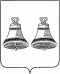 СОВЕТ ДЕПУТАТОВгородского поселения город МакарьевМакарьевского муниципального районаРЕШЕНИЕ № 36от  26 февраля 2020 года                                                                                                                                        О внесении изменений в решение Совета депутатовгородского поселения город Макарьев Макарьевского муниципального района Костромской областиот 31.01.2020 №29В соответствии с частью 4 статьи 15 Федерального закона от 6 октября 2003 года N 131-ФЗ "Об общих принципах организации местного самоуправления в Российской Федерации", статьёй 13 Устава городского поселения город Макарьев и в целях исправления технической ошибки, Совет депутатов городского поселения город Макарьев четвёртого созыва РЕШИЛ:1. Внести в решение Совета депутатов городского поселения город Макарьев Макарьевского муниципального района Костромской области от 31.01.2020 №29 «Об установлении платы за наем муниципального жилья в городском поселении город Макарьев Макарьевского муниципального района Костромской области» следующие изменения:1.1. В пункте 5 слова «от 19.01.2018 №95» заменить  словами «от 31.01.2019  №146 ».2. Настоящее решение вступает в силу с момента официального опубликования.3. Настоящее решение направить главе городского поселения город Макарьев Макарьевского муниципального района для подписания и официального опубликования.Глава городского поселения город Макарьев Макарьевского муниципапального районаКостромской области                                                                              В.В. Исаченко                             